ESTADO DO RIO GRANDE DO NORTECÂMARA MUNICIPAL DE SÃO JOÃO DO SABUGIREQUERIMENTO Nº. 021/2022Requeiro a V. Ex.ª, com base no artigo 154 do Regimento Interno e ouvido o plenário desta casa, requer que seja enviado ofício ao Secretário de Agricultura, solicitando que o mesmo reveja a hora de recebimento de animais, no matadouro público, para que seja sempre durante o dia e horário de expediente, para que não venha a acontecer de receber o animal durante a noite em horário que não seja de expediente dos funcionários. JUSTIFICATIVA EM PLENÁRIO		        Sala das Sessões, em 09 de maio de 2022.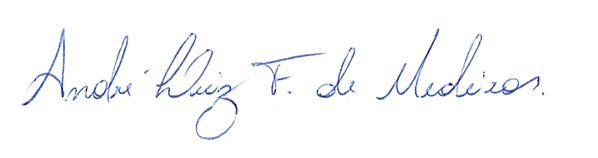 __________________________________________________                  CIPRIANO ALVES DA COSTA NETOVEREADOR - AUTOR